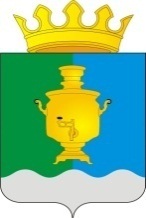 СОВЕТ ДЕПУТАТОВ ПОЕДУГИНСКОГО СЕЛЬСКОГО ПОСЕЛЕНИЯ СУКСУНСКОГО МУНИЦИПАЛЬНОГО РАЙОНАР  Е  Ш  Е  Н  И  Еот 18.12. 2015 г                                                                                                    № 83"Об утверждении Положения об установлении и выплате пенсии за выслугу лет лицам, замещавшим муниципальные должности муниципальной службыв Поедугинском сельском поселении Суксунского муниципального района, Положения об установлении и выплате пенсии за выслугу лет лицам, замещавшим выборные муниципальные должности в Поедугинскомсельском поселении Суксунского муниципального района"В соответствии с законами Пермской области от 15 января 2001 г. N 1299-199 "О пенсии за выслугу лет лицам, замещавшим муниципальные должности муниципальной службы в муниципальных образованиях Пермской области", от 15 января 2001 г. N 1300-200 "О пенсии за выслугу лет лицам, замещавшим выборные должности в муниципальных образованиях Пермской области" и законами Пермского края от 8 января 2008 г. N 184-ПК "О внесении изменений в законы Пермской области и Коми-Пермяцкого автономного округа о ежемесячной доплате к трудовой пенсии лицам, замещавшим выборные муниципальные должности в муниципальных образованиях Пермской области и Коми-Пермяцкого автономного округа и муниципальные должности муниципальной службы в муниципальных образованиях Пермской области и Коми-Пермяцкого автономного округа", от 9 июля 2015 г. N 506-ПК "О внесении изменений в отдельные законы Пермского края, Пермской области, Коми-Пермяцкого автономного округа" Совет депутатов Поедугинского сельского поселения РЕШАЕТ :1. Утвердить прилагаемые:Положение об установлении и выплате пенсии за выслугу лет лицам, замещавшим муниципальные должности муниципальной службы в Поедугинском сельском поселении Суксунского муниципального района;Положение об установлении и выплате пенсии за выслугу лет лицам, замещавшим выборные муниципальные должности в Поедугинском сельском поселении Суксунского муниципального района.2. Признать утратившими силу:Решение Совета депутатов Поедугинского сельского поселения Суксунского муниципального района от «15» апреля 2011 г. N 110 "Об утверждении положений и состава комиссии по установлению и выплате пенсии за выслугу лет";Решение Совета депутатов Поедугинского сельского поселения Суксунского муниципального района от «15» апреля 2011 г. N 109 "О внесении дополнений в Положение об установлении и выплате пенсии за выслугу лет лицам, замещавшим муниципальные должности муниципальной службы в Поедугинском сельском поселении Суксунского муниципального района3. Разместить данное Решение на официальном сайте Суксунского муниципального района.4. Решение вступает в силу с момента подписания и распространяется на правоотношения, возникшие с 01 января 2016 года.5. Контроль за исполнением данного Решения оставляю за собой.Председатель Совета депутатов                                                        А.В. Рогожников.УТВЕРЖДЕНОРешением Совета депутатовПоедугинского сельского поселенияот 18.12. 2015 N 83ПОЛОЖЕНИЕОБ УСТАНОВЛЕНИИ И ВЫПЛАТЕ ПЕНСИИ ЗА ВЫСЛУГУ ЛЕТ ЛИЦАМ, ЗАМЕЩАВШИМ МУНИЦИПАЛЬНЫЕ ДОЛЖНОСТИ МУНИЦИПАЛЬНОЙ СЛУЖБЫ В ПОЕДУГИНСКОМ СЕЛЬСКОМ ПОСЕЛЕНИИ СУКСУНСКОГО МУНИЦИПАЛЬНОГО РАЙОНАНастоящее Положение определяет условия установления пенсии за выслугу лет, порядок обращения за ней, ее выплату и перерасчет лицам, замещавшим муниципальные должности муниципальной службы в Поедугинском сельском поселении Суксунского муниципального района, исходя из месячного денежного содержания.1. Пенсия за выслугу лет устанавливается лицам, замещавшим на 5 мая 2006 года и позднее муниципальные должности муниципальной службы в Поедугинском сельском поселении Суксунского муниципального района.2. Пенсия за выслугу лет устанавливается лицам, указанным в пункте 1 настоящего Положения, при условии прекращения ими трудовых отношений по одному из следующих оснований:- достижение предельного возраста, установленного областным законом, для замещения муниципальной должности муниципальной службы;- увольнение в связи с ликвидацией органа местного самоуправления, служба в котором относится к муниципальной службе Пермского края, или сокращением его штатов;- выход на страховую пенсию;- обнаружившееся несоответствие замещаемой муниципальной должности муниципальной службы вследствие состояния здоровья, препятствующего выполнению должностных обязанностей.3. Пенсия за выслугу лет устанавливается к пенсиям, назначенным в соответствии с Федеральным законом от 28.12.2013 N 400-ФЗ "О страховых пенсиях" (далее - Федеральный закон "О страховых пенсиях"):- по старости;- по инвалидности;- досрочно оформленным в соответствии с Законом Российской Федерации от 19.04.1991 N 1032-1 "О занятости населения в Российской Федерации".4. Лицу, получающему пенсию в соответствии с другими законодательными актами Российской Федерации, пенсия за выслугу лет может быть установлена после перехода на пенсию, названную в пункте 3 настоящего Положения.5. Пенсия за выслугу лет устанавливается при наличии не менее 15 лет стажа муниципальной службы при условии работы в должности муниципального служащего муниципального образования Пермской области не менее 3 лет.Стаж муниципальной службы, дающий право на пенсию за выслугу лет, определяется в соответствии с Законом Пермской области от 09.08.1999 N 580-86 "О стаже государственной гражданской, муниципальной службы Пермской области" и подтверждается соответствующим документом.6. Лицам, замещавшим на 5  мая 2006 года и позднее муниципальные должности муниципальной службы в Поедугинском сельском поселении Суксунского района, устанавливается пенсия за выслугу лет независимо от последнего перед выходом на пенсию по возрасту места работы при наличии 25-летнего стажа муниципальной службы для женщин и 30-летнего стажа для мужчин с соблюдением правил, предусмотренных настоящим Положением, за исключением случаев увольнения с муниципальной службы, связанных с виновными действиями.7. Пенсия за выслугу лет устанавливается в таком размере, чтобы сумма страховой пенсии, фиксированной выплаты к страховой пенсии и повышений фиксированной выплаты к страховой пенсии и пенсии за выслугу лет составляла 45 процентов месячного денежного содержания лица, замещавшего муниципальную должность муниципальной службы в Поедугинском сельском поселении Суксунского муниципального района.Размер пенсии за выслугу лет увеличивается на 3 процента месячного денежного содержания муниципального служащего за каждый полный год стажа муниципальной службы свыше 15 лет.При этом сумма страховой пенсии, фиксированной выплаты к страховой пенсии и повышений фиксированной выплаты к страховой пенсии и пенсии за выслугу лет не может превышать 75 процентов месячного денежного содержания муниципального служащего.Лицу, получающему в соответствии с законодательством Российской Федерации одновременно страховую пенсию и пенсию по государственному пенсионному обеспечению (по инвалидности или по случаю потери кормильца), при определении размера пенсии за выслугу лет в порядке, установленном настоящей статьей, учитывается размер страховой пенсии, фиксированной выплаты к страховой пенсии, повышений фиксированной выплаты к страховой пенсии и пенсии по государственному пенсионному обеспечению в суммарном исчислении.При определении размера пенсии за выслугу лет в порядке, установленном настоящим пунктом, не учитываются суммы повышений фиксированной выплаты к страховой пенсии, приходящиеся на нетрудоспособных членов семьи, в связи с достижением возраста 80 лет или наличием инвалидности I группы, суммы, полагающиеся в связи с валоризацией пенсионных прав в соответствии с Федеральным законом от 17.12.2001 N 173-ФЗ "О трудовых пенсиях в Российской Федерации" (далее - Федеральный закон "О трудовых пенсиях"), размер доли страховой пенсии, установленной и исчисленной в соответствии с Федеральным законом "О страховых пенсиях", а также суммы повышений размеров страховой пенсии по старости и фиксированной выплаты при назначении страховой пенсии по старости впервые (в том числе досрочно) позднее возникновения права на нее, восстановлении выплаты указанной пенсии или назначении указанной пенсии вновь после отказа от получения установленной (в том числе досрочно) страховой пенсии по старости.8. Размер пенсии за выслугу лет лица, замещавшего муниципальную должность муниципальной службы, исчисляется из его месячного денежного содержания за последние 12 полных месяцев муниципальной службы, предшествующих дню ее прекращения либо дню достижения им возраста, дающего право на страховую пенсию, предусмотренную Федеральным законом "О страховых пенсиях" (дававшего право на трудовую пенсию в соответствии с Федеральным законом "О трудовых пенсиях в Российской Федерации"), по выбору лица, обратившегося за установлением пенсии за выслугу лет.Ежемесячное денежное содержание определяется путем деления суммы полученного за 12 месяцев денежного содержания на 12.Если в расчетный период произошло повышение (увеличение) в централизованном порядке денежного содержания, среднемесячное денежное содержание за весь расчетный период рассчитывается с учетом повышения (увеличения) денежного содержания.В том случае, если муниципальный служащий в расчетный период замещал различные должности муниципальной службы, ограничение размера среднемесячного денежного содержания производится исходя из месячного должностного оклада по замещавшейся должности на соответствующий период замещения.Из расчетного периода исключается время, когда муниципальный служащий не работал в связи с временной нетрудоспособностью или в соответствии с законодательством Российской Федерации освобождался от исполнения обязанностей с сохранением среднего заработка. В этом случае суммы полученного пособия по временной нетрудоспособности и выплаченного среднего заработка не включаются в денежное содержание, исходя из которого исчисляется размер ежемесячной доплаты к пенсии. При этом среднемесячное денежное содержание определяется путем деления суммы полученного в расчетном периоде денежного содержания на фактически проработанные в этом периоде дни и умножается на 21 (среднемесячное число рабочих дней в году).Размер месячного денежного содержания при увольнении с муниципальной должности в случаях, когда муниципальный служащий замещал муниципальную должность менее 12 месяцев, исчисляется путем деления общей суммы денежного содержания за фактически проработанные полные месяцы муниципальной службы на число этих месяцев.По заявлению муниципального служащего из числа полных месяцев, за которые определяется среднемесячное денежное содержание, могут исключаться месяцы, когда муниципальный служащий находился в отпуске без сохранения денежного содержания. При этом исключенные месяцы должны заменяться другими, непосредственно предшествующими избранному периоду.Премии для исчисления месячного денежного содержания учитываются в размере 1/12 их суммы за 12 месяцев, предшествующих дате прекращения муниципальной службы либо достижения возраста, дающего право на государственную пенсию по старости.9. Месячное денежное содержание лица, замещавшего муниципальную должность муниципальной службы, для исчисления размера ежемесячной доплаты к трудовой пенсии определяется по должности, замещаемой им на день прекращения муниципальной службы или на день достижения возраста, дающего право на пенсию по старости, по выбору лица, обратившегося за установлением доплаты к пенсии.В состав месячного денежного содержания, учитываемого при определении размера пенсии за выслугу лет, включаются:- должностной оклад;- надбавка к должностному окладу за квалификационный разряд;- надбавка к должностному окладу за особые условия муниципальной службы;- надбавка за выслугу лет;- премии, выплачиваемые по результатам работы на муниципальной службе, кроме премий, носящих единовременный характер;- районный коэффициент.Если лицу, замещавшему муниципальную должность муниципального служащего, не была установлена надбавка за квалификационный разряд, а выплачивалась в соответствии с действующим законодательством Российской Федерации надбавка к должностному окладу за сложность, напряженность, высокие достижения в труде и специальный режим работы, то в состав месячного содержания включается выплачивавшаяся надбавка в размере до 50 процентов должностного оклада.Размер среднемесячного денежного содержания, учитываемого при исчислении пенсии за выслугу лет, индексируется согласно нормативным правовым актам губернатора Пермского края соответственно изменению должностного оклада по соответствующей должности.10. Размер пенсии за выслугу лет не может быть ниже 50 процентов размера базовой части трудовой пенсии по старости, предусмотренного пунктом 1 статьи 14 Федерального закона "О трудовых пенсиях в Российской Федерации", с учетом индексации, предусмотренной пунктом 6 статьи 17 данного Закона.11. Заявление об установлении пенсии за выслугу лет (приложение 1 к настоящему Положению) подается главе администрации Поедугинского сельского поселения Суксунского муниципального района, в котором заявитель замещал муниципальную должность по последнему месту муниципальной службы.В случае ликвидации органа местного самоуправления заявление рассматривается организацией, уполномоченной осуществлять выплату пенсии за выслугу лет в Суксунском муниципальном районе.Решение об установлении пенсии за выслугу лет в соответствии с Законом Пермской области "О пенсии за выслугу лет лицам, замещавшим муниципальные должности муниципальной службы в муниципальных образованиях Пермской области" (далее - Решение об установлении пенсии за выслугу лет) (приложение 2 к настоящему Положению) принимается главой  администрации Поедугинского сельского поселения Суксунского района в 10-дневный срок с даты подачи заявления.Решение об установлении пенсии за выслугу лет вместе с заявлением и необходимыми документами направляется в отдел кадров администрации Поедугинского сельского поселения. В случае отказа в установлении пенсии за выслугу лет орган местного самоуправления извещает об этом заявителя в письменной форме с указанием причин отказа.Решение об определении размера пенсии за выслугу лет лицу, замещавшему муниципальную должность муниципальной службы в муниципальном образовании Пермской области (приложение 3 к настоящему Положению), принимается администрацией Поедугинского сельского поселения, уполномоченной осуществлять выплату пенсии за выслугу лет с одновременным уведомлением получателя о размере установленной ему пенсии за выслугу лет (приложение 4 к настоящему Положению).12. Для принятия решения о размере пенсии за выслугу лет лицу, замещавшему муниципальную должность муниципальной службы,  должны быть представлены следующие документы:- заявление установленного образца;- решение об установлении выплаты пенсии за выслугу лет;- решение (распоряжение) об освобождении от должности лица, замещающего муниципальную должность муниципальной службы;- документы, подтверждающие стаж муниципальной службы;- справка о размере месячного денежного вознаграждения лица, замещавшего муниципальную должность муниципальной службы, для установления пенсии за выслугу лет (приложение 5 к настоящему Положению).13. Выплата пенсии за выслугу лет осуществляется администрацией Поедугинского сельского поселения, уполномоченной осуществлять выплату пенсии за выслугу лет, путем зачисления на счета по вкладам получателя в учреждениях Сбербанка России.Пенсия за выслугу лет устанавливается и выплачивается со дня подачи заявления со всеми необходимыми документами, но не ранее чем со дня увольнения с муниципальной должности и назначения страховой пенсии.Муниципальным служащим, уволенным в связи с ликвидацией, реорганизацией органа местного самоуправления или в связи с сокращением штатов, пенсия за выслугу лет назначается со дня обращения, но не ранее прекращения выплаты сохраняемого среднего заработка.Пенсия за выслугу лет к страховой пенсии по старости устанавливается пожизненно, к пенсии по инвалидности - на срок назначения пенсии.При индексации денежного содержания муниципальных служащих в порядке и сроки, установленные муниципальными правовыми актами, а также при изменении в соответствии с законодательством Российской Федерации размера страховой пенсии, фиксированной выплаты к страховой пенсии и повышений фиксированной выплаты к страховой пенсии размер пенсии за выслугу лет пересчитывается администрацией Поедугинского сельского поселения, уполномоченной осуществлять выплату пенсии за выслугу лет в муниципальном образовании с соблюдением правил, предусмотренных пунктами 7 и 9 настоящего Положения.Размер среднемесячного денежного содержания, исходя из которого исчисляется пенсия за выслугу лет, не должен превышать 2,1 должностного оклада по замещаемой муниципальной должности муниципальной службы, либо 2,1 должностного оклада, сохраненного по прежней замещавшейся должности муниципальной службы в порядке, установленном законами Пермской области.14. При замещении лицом, получающим пенсию за выслугу лет, должности Российской Федерации, государственной должности субъекта Российской Федерации, выборной муниципальной должности, должности федеральной службы, государственной должности государственной службы субъекта Российской Федерации или муниципальной должности муниципальной службы выплата пенсии за выслугу лет приостанавливается со дня замещения одной из указанных должностей.Лицо, получающее пенсию за выслугу лет и назначенное на замещение одной из указанных должностей, обязано в 5-дневный срок сообщить об этом в письменной форме в администрацию Поедугинского сельского поселения, уполномоченную осуществлять выплату пенсии за выслугу лет. При последующем освобождении от должности выплата пенсии за выслугу лет возобновляется со дня, следующего за днем освобождения от должности.Лицам, замещавшим муниципальные должности муниципальной службы после установления им пенсии за выслугу лет, в связи с чем ее выплата приостанавливалась, по их заявлению в установленном настоящим Положением порядке может быть установлена пенсия за выслугу лет с учетом вновь замещавшейся должности и денежного содержания по ней.15. В случае смерти лица, получавшего пенсию за выслугу лет, ее выплата прекращается с первого числа месяца, следующего за месяцем смерти этого лица. Недополученные суммы пенсии за выслугу лет выплачиваются родственникам умершего в порядке и по правилам Федерального закона "О трудовых пенсиях в Российской Федерации".16. Сумма пенсии за выслугу лет, излишне выплаченная лицу вследствие его злоупотребления, а также вследствие несвоевременного сообщения о фактах, влекущих изменение суммы или прекращение выплаты пенсии за выслугу лет, возмещается этим лицом, а в случае его несогласия взыскивается в судебном порядке.17. Вопросы, связанные с установлением и выплатой пенсии за выслугу лет, не урегулированные настоящим Положением, разрешаются применительно к правилам назначения и выплаты страховых пенсий.18. Расходы на выплату пенсии за выслугу лет лицам, замещавшим муниципальные должности муниципальной службы в Поедугинском сельском поселении Суксунского муниципального района, осуществляются за счет средств местного бюджета.Приложение 1к Положениюоб установлении и выплате пенсииза выслугу лет лицам, замещавшиммуниципальные должности муниципальной службыв Поедугинском сельском поселенииСуксунского муниципального района,Утвержденного  Решением Совета депутатовПоедугинского сельского поселенияот 18.12. .2015 N 83___________________________________________________________________________               (наименование органа местного самоуправления)___________________________________________________________________________от ________________________________________________________________________                           (фамилия, имя, отчество)___________________________________________________________________________                          (должность заявителя)Адрес регистрации: ___________________________________________________________________________________________________________________________________Телефон ___________________________________________________________________                                 ЗАЯВЛЕНИЕ    В  соответствии  с  Законом  Пермской  области "О пенсии за выслугу летлицам,   замещавшим   муниципальные   должности   муниципальной   службы  вмуниципальных образованиях Пермской области" прошу установить мне пенсию завыслугу лет к назначенной в соответствии с Федеральным законом "О страховойпенсии"   (или  Законом  Российской  Федерации  "О  занятости  населения  вРоссийской Федерации") страховой пенсии___________________________________________________________________________                               (вид пенсии)Страховую пенсию получаю в ________________________________________________                             (наименование органа, назначающего страховую                                                пенсию)    При замещении одной из должностей, указанных в абзаце седьмом статьи 11Закона  Пермской  области  "О  пенсии  за  выслугу  лет  лицам,  замещавшиммуниципальные  должности  муниципальной службы в муниципальных образованияхПермской  области",  обязуюсь  сообщить об этом организации, уполномоченнойосуществлять выплату пенсии за выслугу лет в муниципальном образовании.                                                         __________________                                                             (подпись)                                                         __________________                                                              (дата)Приложение 2к Положениюоб установлении и выплате пенсииза выслугу лет лицам, замещавшиммуниципальные должности муниципальной службыв Поедугинском сельском поселенииСуксунского муниципального района,Утвержденного  Решением Совета депутатовПоедугинского сельского поселенияот 18.12. .2015 N 83___________________________________________________________________________               (наименование органа местного самоуправления)                                  РЕШЕНИЕ           об установлении пенсии за выслугу лет в соответствии        с Законом Пермской области "О пенсии за выслугу лет лицам,          замещавшим муниципальные должности муниципальной службы              в муниципальных образованиях Пермской области"____________________                                           N __________    Установить с _______________ _________________________________________,                                          (фамилия, имя, отчество)замещавшему муниципальную должность __________________________________________________________________________________________________________________                         (наименование должности)в ________________________________________________________________________,              (наименование органа местного самоуправления)исходя  из  стажа  муниципальной  службы  _____  лет пенсию за выслугу лет,составляющую суммарно с учетом страховой пенсии __________________________,                                                       (вид пенсии)фиксированной  выплаты к страховой пенсии и повышений фиксированной выплатык страховой пенсии _____ процентов месячного денежного содержания.    Месячное   денежное   содержание   по  указанной  должности  составляет_______________ рублей, в том числе должностной оклад _____________ рублей.Печать                                             ________________________                                                    (подпись руководителя)Приложение 3к Положениюоб установлении и выплате пенсииза выслугу лет лицам, замещавшиммуниципальные должности муниципальной службыв Поедугинском сельском поселенииСуксунского муниципального района,Утвержденного  Решением Совета депутатовПоедугинского сельского поселенияот 18.12.2015 N 83___________________________________________________________________________   (наименование организации, уполномоченной осуществлять выплату пенсии                за выслугу лет в муниципальном образовании)РЕШЕНИЕ      об определении размера пенсии за выслугу лет лицу, замещавшему               муниципальную должность муниципальной службы               в муниципальном образовании Пермской области_____________________________________________________________________________(фамилия, имя, отчество)____________________                                         N ____________    В  соответствии  с  Законом  Пермской  области "О пенсии за выслугу летлицам,   замещавшим   муниципальные   должности   муниципальной   службы  вмуниципальных образованиях Пермской области":    1. Определить к страховой пенсии _____________________________________,                                                 (вид пенсии)с учетом фиксированной выплаты к страховой пенсии и повышений фиксированнойвыплаты  к  страховой пенсии, в размере __________ рублей в месяц пенсию завыслугу  лет  в  размере  __________  рублей  в месяц исходя из общей суммыстраховой  пенсии,  фиксированной  выплаты  к  страховой пенсии и повышенийфиксированной  выплаты к страховой пенсии и пенсии за выслугу лет в размере__________   рублей,   составляющей  _____  процентов  месячного  денежногосодержания, с ____________________.                     (дата)    2. Приостановить выплату пенсии за выслугу лет с ______________________                                                             (дата)в связи с ________________________________________________________________.                                 (указать основание)    3. Возобновить выплату пенсии за выслугу лет с ________________________                                                           (дата)в связи с ________________________________________________________________.                                (указать основание)    4. Прекратить выплату пенсии за выслугу лет с _________________________                                                           (дата)в связи с ________________________________________________________________.                                  (указать основание)Печать организации,уполномоченной осуществлятьвыплату пенсии за выслугу лет                      ________________________                                                    (подпись руководителя)Приложение 4к Положениюоб установлении и выплате пенсииза выслугу лет лицам, замещавшиммуниципальные должности муниципальной службыв Поедугинском сельском поселенииСуксунского муниципального района,Утвержденного  Решением Совета депутатовПоедугинского сельского поселенияот 18.12. .2015 N 83___________________________________________________________________________   (наименование организации, уполномоченной осуществлять выплату пенсии                за выслугу лет в муниципальном образовании)                                УВЕДОМЛЕНИЕ____________________                                           N __________                 Уважаемый ______________________________!    Сообщаем,  что с ________________ Вам установлена пенсия за выслугу летв размере _______________ рублей.Печать организации,уполномоченной осуществлятьвыплату пенсии за выслугу летв муниципальном образовании                        ________________________                                                    (подпись руководителя)Приложение 5к Положениюоб установлении и выплате пенсииза выслугу лет лицам, замещавшиммуниципальные должности муниципальной службыв Поедугинском сельском поселенииСуксунского муниципального района,Утвержденного  Решением Совета депутатовПоедугинского сельского поселенияот 18.12. 2015 N 83                                  СПРАВКА            о размере месячного денежного вознаграждения лица,         замещавшего муниципальную должность муниципальной службы,                  для установления пенсии за выслугу летДенежное вознаграждение __________________________________________________,                                    (фамилия, имя, отчество)замещавшего муниципальную должность _________________________________________________________________________________________________________________,                         (наименование должности)за период с __________________ по __________________, составляло:            (день, месяц, год)    (день, месяц, год)Глава муниципального образования           ___________________________________                                         (подпись, фамилия, имя, отчество)Главный бухгалтер                       ___________________________________                                         (подпись, фамилия, имя, отчество)Дата выдачи _____________________             (число, месяц, год)УТВЕРЖДЕНОРешением Совета депутатовПоедугинского сельского поселенияот 18.12. 2015 N 83ПОЛОЖЕНИЕОБ УСТАНОВЛЕНИИ И ВЫПЛАТЕ ПЕНСИИ ЗА ВЫСЛУГУ ЛЕТ ЛИЦАМ, ЗАМЕЩАВШИМ ВЫБОРНЫЕ МУНИЦИПАЛЬНЫЕ ДОЛЖНОСТИ В ПОЕДУГИНСКОМ СЕЛЬСКОМ ПОСЕЛЕНИИ  СУКСУНСКОГО  МУНИЦИПАЛЬНОГО РАЙОНАНастоящее Положение определяет условия установления пенсии за выслугу лет, порядок обращения за ней, ее выплаты и перерасчета лицам, замещавшим выборные муниципальные должности в Поедугинском сельском поселении Суксунского  муниципального района, исходя из месячного денежного вознаграждения, установленного законом Пермской области (Пермского края).1. Пенсия за выслугу лет устанавливается лицам, замещавшим на 18 октября 2013 года и позднее выборные муниципальные должности в органах местного самоуправления Суксунского муниципального района.2. Пенсия за выслугу лет устанавливается лицам, указанным в пункте 1 настоящего Положения, при условии прекращения ими трудовых отношений по одному из следующих оснований:- окончание срока полномочий (в том числе досрочно), за исключением случаев прекращения полномочий, связанных с виновными действиями;- увольнение в связи с упразднением муниципального образования;- выход на страховую пенсию;- обнаружившееся несоответствие замещаемой муниципальной должности вследствие состояния здоровья, препятствующего выполнению должностных обязанностей.3. Пенсия за выслугу лет устанавливается к пенсиям:а) назначенным в соответствии с Федеральным законом от 28.12.2013 N 400-ФЗ "О страховых пенсиях" (далее - Федеральный закон "О страховых пенсиях"):- по старости;- по инвалидности;б) досрочно оформленным в соответствии с Законом Российской Федерации от 19.04.1991 N 1032-1 "О занятости населения в Российской Федерации".4. Лицу, получающему пенсию в соответствии с другими законодательными актами Российской Федерации, пенсия за выслугу лет может быть установлена после перехода на пенсию, названную в пункте 3 настоящего Положения.5. Пенсия за выслугу лет лицам, замещавшим выборные муниципальные должности в Поедугинском сельском поселении Суксунского муниципального района, устанавливается в таком размере, чтобы сумма страховой пенсии по старости (инвалидности), фиксированной выплаты к страховой пенсии и повышений фиксированной выплаты к страховой пенсии и пенсии за выслугу лет составляла при исполнении ими на постоянной основе одного полного срока полномочий - 55 процентов, более одного срока - 75 процентов их среднемесячного денежного вознаграждения.При замещении выборной муниципальной должности менее полного срока полномочий вследствие состояния здоровья, препятствующего выполнению должностных обязанностей, - 45 процентов их среднемесячного денежного вознаграждения.При определении размера пенсии за выслугу лет в порядке, установленном настоящей статьей, не учитываются суммы повышений фиксированной выплаты к страховой пенсии, приходящиеся на нетрудоспособных членов семьи, в связи с достижением возраста 80 лет или наличием инвалидности I группы, суммы, полагающиеся в связи с валоризацией пенсионных прав в соответствии с Федеральным законом от 17.12.2001 N 173-ФЗ "О трудовых пенсиях в Российской Федерации" (далее - Федеральный закон "О трудовых пенсиях"), размер доли страховой пенсии, установленной и исчисленной в соответствии с Федеральным законом "О страховых пенсиях", а также суммы повышений размеров страховой пенсии по старости и фиксированной выплаты при назначении страховой пенсии по старости впервые (в том числе досрочно) позднее возникновения права на нее, восстановлении выплаты указанной пенсии или назначении указанной пенсии вновь после отказа от получения установленной (в том числе досрочно) страховой пенсии по старости.6. Месячное денежное вознаграждение лица, замещавшего выборную муниципальную должность, для начисления размера пенсии за выслугу лет определяется по должности, замещаемой им на день прекращения полномочий по выборной муниципальной должности или на день достижения возраста, дающего право на пенсию по старости, по выбору лица, обратившегося за установлением пенсии за выслугу лет.В состав месячного денежного вознаграждения, учитываемого при определении размера пенсии за выслугу лет, включаются:- должностной оклад;- надбавка к должностному окладу за особые условия службы;- надбавка к должностному окладу за выслугу лет;- премии, выплачиваемые по результатам работы, кроме премий, носящих единовременный характер;- районный коэффициент.Размер месячного денежного вознаграждения, учитываемого при исчислении пенсии за выслугу лет, индексируется согласно нормативным правовым актам главы Поедугинского сельского поселения муниципального района соответственно изменению должностного оклада по соответствующей должности.7. Размер пенсии за выслугу лет лицам, замещавшим выборные муниципальные должности, исчисляется по их выбору исходя из денежного вознаграждения за последние 12 полных месяцев муниципальной службы, предшествовавших дню прекращения полномочий либо дню достижения ими возраста, дающего право на пенсию по старости.Из расчетного периода исключается время, когда лицо, замещавшее выборную муниципальную должность, не работало в связи с временной нетрудоспособностью. В этом случае сумма полученного пособия по временной нетрудоспособности не включается в денежное вознаграждение, исходя из которого исчисляется размер пенсии за выслугу лет. При этом среднемесячное денежное вознаграждение определяется путем деления суммы полученного в расчетном периоде денежного вознаграждения на фактически проработанные в этом периоде дни и умножается на 21 (среднемесячное число рабочих дней в году).Премии для исчисления среднемесячного денежного вознаграждения учитываются в размере 1/12 их суммы за 12 месяцев, предшествующих дате прекращения полномочий либо достижения возраста, дающего право на государственную пенсию по старости.8. Заявление об установлении пенсии за выслугу лет (приложение 1 к настоящему Положению) подается на имя главы администрации  Поедугинского сельского поселения Суксунского муниципального района, которое на основании статьи 5 настоящего Положения в 10-дневный срок принимает решение об установлении пенсии за выслугу лет в соответствии с Законом Пермской области "О пенсии за выслугу лет лицам, замещавшим выборные муниципальные должности в муниципальных образованиях Пермской области" (далее - Решение об установлении пенсии за выслугу лет) (приложение 2 к настоящему Положению).9. Решение об установлении пенсии за выслугу лет вместе с заявлением и необходимыми документами направляется в отдел кадров администрации Поедугинского сельского поселения, уполномоченную осуществлять выплату пенсии за выслугу лет. В случае отказа в установлении пенсии за выслугу лет исполнительный орган местного самоуправления извещает об этом заявителя в письменной форме с указанием причин отказа.Решение об определении размера пенсии за выслугу лет лицу, замещавшему выборную муниципальную должность в муниципальном образовании Пермской области (приложение 3 к настоящему Положению), принимается администрацией Поедугинского сельского поселение, уполномоченной осуществлять выплату пенсии за выслугу лет с одновременным уведомлением (приложение 4 к настоящему Положению) получателя о размере установленной ему пенсии за выслугу лет.Для принятия решения о размере пенсии за выслугу лет лицу, замещавшему выборную муниципальную должность, должны быть представлены следующие документы:- заявление установленного образца;- решение об установлении выплаты пенсии за выслугу лет;- документ (решение) об освобождении от должности лица, замещавшего выборную муниципальную должность;- документ, подтверждающий стаж муниципальной службы;- справка о размере месячного денежного вознаграждения лица, замещавшего выборную муниципальную должность, для установления пенсии за выслугу лет (приложение 5 к настоящему Положению).10. Выплата пенсии за выслугу лет осуществляется администрацией Поедугинского сельского поселения, уполномоченной осуществлять выплату пенсии за выслугу лет путем зачисления на счета по вкладам получателя в учреждениях Сбербанка России.Пенсия за выслугу лет устанавливается со дня обращения, но не ранее даты назначения страховой пенсии и не ранее даты прекращения полномочий.Лицам, замещавшим выборные муниципальные должности и уволенным в связи с ликвидацией органа местного самоуправления, пенсия за выслугу лет назначается со дня обращения, но не ранее прекращения выплаты сохраняемого среднего заработка.Пенсия за выслугу лет к страховой пенсии по старости устанавливается пожизненно, к пенсии по инвалидности - на срок назначения пенсии.При увеличении (повышении) в централизованном порядке денежного вознаграждения по соответствующей выборной муниципальной должности, а также при изменении в соответствии с законодательством Российской Федерации размера страховой пенсии по старости (инвалидности), фиксированной выплаты к страховой пенсии и повышений фиксированной выплаты к страховой пенсии размер пенсии за выслугу лет пересчитывается администрацией Поедугинского сельского поселения, уполномоченной осуществлять выплату пенсии за выслугу лет с соблюдением правил, предусмотренных пунктами 5 и 6 настоящего Положения.Размер месячного денежного вознаграждения, исходя из которого исчисляется пенсия за выслугу лет, не должен превышать 2,1 месячного денежного вознаграждения по замещаемой выборной муниципальной должности.При замещении лицом, получающим пенсию за выслугу лет, должности Российской Федерации, государственной должности субъекта Российской Федерации, выборной муниципальной должности, должности федеральной службы, государственной должности государственной службы субъекта Российской Федерации или муниципальной должности муниципальной службы выплата пенсии за выслугу лет приостанавливается со дня замещения одной из указанных должностей. При последующем освобождении от должности выплата пенсии за выслугу лет возобновляется со дня, следующего за днем освобождения от должности.Лицо, получающее пенсию за выслугу лет и назначенное на замещение одной из указанных должностей, обязано в 5-дневный срок сообщить об этом в письменной форме в администрацию Поедугинского сельского поселения, уполномоченную осуществлять выплату пенсии за выслугу лет.Лицам, замещавшим выборные муниципальные должности после установления им пенсии за выслугу лет, в связи с чем ее выплата приостанавливалась, по их заявлению в порядке, установленном настоящим Положением, может быть установлена пенсия за выслугу лет с учетом вновь замещавшейся выборной муниципальной должности и денежного вознаграждения по ней.11. В случае смерти лица, получавшего пенсию за выслугу лет, ее выплата прекращается с первого числа месяца, следующего за месяцем смерти этого лица. Недополученные суммы пенсии за выслугу лет выплачиваются родственникам умершего в порядке и по правилам Федерального закона "О страховых пенсиях".12. Сумма пенсии за выслугу лет, излишне выплаченная лицу вследствие его злоупотребления, а также вследствие несвоевременного сообщения о фактах, влекущих изменение суммы или приостановление выплаты пенсии за выслугу лет, возмещается этим лицом, а в случае его несогласия взыскивается в судебном порядке.13. Вопросы, связанные с установлением и выплатой пенсии за выслугу лет, не урегулированные настоящим Положением, разрешаются применительно к правилам назначения и выплаты страховых пенсий.14. Расходы на выплату пенсии за выслугу лет, предусмотренные настоящим Положением, осуществляются за счет средств местного бюджета.15. Перерасчет размеров ранее назначенных пенсий за выслугу лет лицам, замещавшим выборные муниципальные должности в Поедугинском сельском поселении Суксунского  района, производится в соответствии с настоящим Положением в течение трех месяцев со дня вступления в силу Закона Пермской области "О ежемесячной доплате к государственной пенсии лицам, замещавшим выборные муниципальные должности в муниципальных образованиях Пермской области".Приложение 1к Положениюоб установлении и выплате пенсииза выслугу лет лицам, замещавшим выборныемуниципальные должности муниципальной службыв Поедугинском сельском поселенииСуксунского муниципального района,утвержденного  Решением Совета депутатовПоедугинского сельского поселения                                                                                                 от 18.12. .2015 N 83___________________________________________________________________________               (наименование органа местного самоуправления)___________________________________________________________________________от ________________________________________________________________________                           (фамилия, имя, отчество)___________________________________________________________________________                           (должность заявителя)Адрес регистрации: ___________________________________________________________________________________________________________________________________Телефон ___________________________________________________________________                                 ЗАЯВЛЕНИЕ    В  соответствии  с  Законом  Пермской  области "О пенсии за выслугу летлицам,   замещавшим   выборные   муниципальные  должности  в  муниципальныхобразованиях Пермской области" прошу установить мне пенсию за выслугу лет кназначенной в соответствии с Федеральным законом "О страховых пенсиях" (илиЗаконом   Российской   Федерации   "О   занятости  населения  в  РоссийскойФедерации") страховой пенсии__________________________________________________________________________.                               (вид пенсии)Страховую пенсию получаю в _______________________________________________.                            (наименование органа, назначающего страховую                                               пенсию)    При  замещении одной из должностей, указанных в абзаце седьмом статьи 9Закона Пермской области "О пенсии за выслугу лет лицам, замещавшим выборныемуниципальные  должности  в  муниципальных  образованиях Пермской области",обязуюсь  сообщить об этом организации, уполномоченной осуществлять выплатупенсии за выслугу лет в муниципальном образовании.                                                        ___________________                                                             (подпись)                                                        ___________________                                                               (дата)Приложение 2к Положениюоб установлении и выплате пенсииза выслугу лет лицам, замещавшим выборныемуниципальные должности муниципальной службыв Поедугинском сельском поселенииСуксунского муниципального района,утвержденного  Решением Совета депутатовПоедугинского сельского поселения                                                                                                от 18.12. .2015 N 83____________________________________________________________________________               (наименование органа местного самоуправления)                                  РЕШЕНИЕ           об установлении пенсии за выслугу лет в соответствии        с Законом Пермской области "О пенсии за выслугу лет лицам,                замещавшим выборные муниципальные должности              в муниципальных образованиях Пермской области"____________________                                           N __________    Установить с _______________ _________________________________________,                                          (фамилия, имя, отчество)замещавшему выборную муниципальную должность ______________________________                                                (наименование должности)в ________________________________________________________________________,              (наименование органа местного самоуправления)исходя из стажа муниципальной службы ___________ лет пенсию за выслугу лет,составляющую суммарно с учетом страховой пенсии __________________________,                                                       (вид пенсии)фиксированной  выплаты к страховой пенсии и повышений фиксированной выплатык страховой пенсии _____ процентов месячного денежного вознаграждения.    Месячное денежное  вознаграждение  по  указанной  должности  составляет_______________ рублей, в том числе должностной оклад _____________ рублей.Печать представительногооргана местного самоуправления                     ________________________                                                    (подпись руководителя)Приложение 3к Положениюоб установлении и выплате пенсииза выслугу лет лицам, замещавшим выборныемуниципальные должности муниципальной службыв Поедугинском сельском поселенииСуксунского муниципального района,утвержденного  Решением Совета депутатов Поедугинского сельского поселения                                                                                                 от 18.12. 2015 N 83___________________________________________________________________________   (наименование организации, уполномоченной осуществлять выплату пенсии                за выслугу лет в муниципальном образовании)                                  РЕШЕНИЕ            об определении размера пенсии за выслугу лет лицу,               замещавшему выборную муниципальную должность               в муниципальном образовании Пермской области___________________________________________________________________________                         (фамилия, имя, отчество)____________________                                          N ___________    В  соответствии  с  Законом  Пермской  области "О пенсии за выслугу летлицам,   замещавшим   выборные   муниципальные  должности  в  муниципальныхобразованиях Пермской области":    1. Определить к страховой пенсии _____________________________________,                                                 (вид пенсии)с учетом фиксированной выплаты к страховой пенсии и повышений фиксированнойвыплаты  к  страховой пенсии, в размере __________ рублей в месяц пенсию завыслугу  лет  в  размере  __________  рублей  в месяц исходя из общей суммыстраховой  пенсии,  фиксированной  выплаты  к  страховой пенсии и повышенийфиксированной  выплаты  к страховой пенсии, а также пенсии за выслугу лет вразмере __________ рублей, составляющей _____ процентов месячного денежногосодержания, с _____________________.                     (дата)    2. Приостановить выплату пенсии за выслугу лет с ______________________                                                            (дата)в связи с ________________________________________________________________.                                 (указать основание)    3. Возобновить выплату пенсии за выслугу лет с ________________________                                                           (дата)в связи с ________________________________________________________________.                                 (указать основание)    4. Прекратить выплату пенсии за выслугу лет с _________________________                                                           (дата)в связи с ________________________________________________________________.                                 (указать основание)Печать организации,уполномоченной осуществлятьвыплату пенсии за выслугу летв муниципальном образовании                        ________________________                                                    (подпись руководителя)Приложение 4к Положениюоб установлении и выплате пенсииза выслугу лет лицам, замещавшим выборныемуниципальные должности муниципальной службыв Поедугинском сельском поселенииСуксунского муниципального района,утвержденного  Решением Совета депутатовПоедугинского сельского поселения                                                                                          от 18.12. .2015 N 83_____________________________________________________________________   (наименование организации, уполномоченной осуществлять выплату пенсии                за выслугу лет в муниципальном образовании)                                УВЕДОМЛЕНИЕ____________________                                           N __________                   Уважаемый _________________________!    Сообщаем, что с _________________ Вам установлена пенсия за выслугу летв размере ____________________ рублей.Печать организации,уполномоченной осуществлятьвыплату пенсии за выслугу летв муниципальном образовании                        ________________________                                                    (подпись руководителя)Приложение 5к Положениюоб установлении и выплате пенсииза выслугу лет лицам, замещавшим выборныемуниципальные должности муниципальной службыв Поедугинском сельском поселенииСуксунского муниципального района,утвержденного  Решением Совета депутатовПоедугинского сельского поселения                                                                                          от 18.12. 2015 N 83                                  СПРАВКА               о размере месячного денежного вознаграждения            лица, замещавшего выборную муниципальную должность,                  для установления пенсии за выслугу лет    Денежное вознаграждение ______________________________________________,                                       (фамилия, имя, отчество)замещавшего выборную муниципальную должность _________________________________________________________________________________________________________                         (наименование должности)за период с ____________________ по ____________________, составляло:             (день, месяц, год)      (день, месяц, год)Глава муниципального образования           ___________________________________                                         (подпись, фамилия, имя, отчество)Главный бухгалтер                       ___________________________________                                         (подпись, фамилия, имя, отчество)Дата выдачи _____________________             (число, месяц, год)За ____ месяцев (рублей, копеек)В месяцВ месяцЗа ____ месяцев (рублей, копеек)процентоврублей, копеекДолжностной окладОклад за классный чинЕжемесячные надбавки к должностному окладу за:а) особые условия государственной гражданской службыб) выслугу лет на государственной гражданской службев) работу со сведениями, составляющими государственную тайнуЕжемесячное денежное поощрениеПремии за выполнение особо важных и сложных заданийПремии по результатам работы за квартал и годЕдиновременная выплата при предоставлении ежегодного оплачиваемого отпускаМатериальная помощьДругие выплаты, производимые за счет средств фонда оплаты труда государственных гражданских служащихРайонный коэффициентИтогоПредельное месячное денежное содержание (2,1 должностного оклада с начислением районного коэффициента)Месячное денежное содержание, учитываемое для исчисления пенсии за выслугу летЗа ____ месяцев (рублей, копеек)В месяцВ месяцЗа ____ месяцев (рублей, копеек)процентоврублей, копеекДолжностной окладОклад за классный чинЕжемесячные надбавки к должностному окладу за:а) особые условия государственной гражданской службыб) выслугу лет на государственной гражданской службев) работу со сведениями, составляющими государственную тайнуЕжемесячное денежное поощрениеПремии за выполнение особо важных и сложных заданийПремии по результатам работы за квартал и годЕдиновременная выплата при предоставлении ежегодного оплачиваемого отпускаМатериальная помощьДругие выплаты, производимые за счет средств фонда оплаты труда государственных гражданских служащихРайонный коэффициентИтогоПредельное месячное денежное содержание (2,1 должностного оклада с начислением районного коэффициента)Месячное денежное содержание, учитываемое для исчисления пенсии за выслугу лет